                 „ Origami to czarodziejski świat, w którym    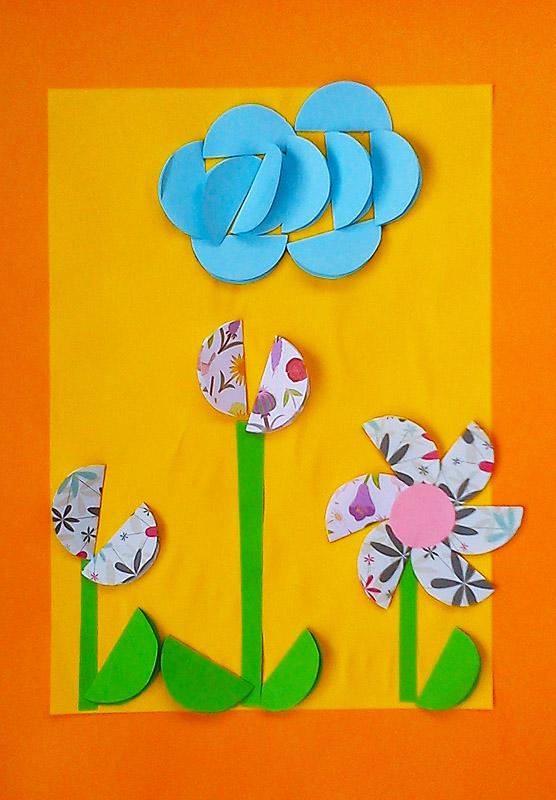                                                                    każdy   odkryje  dla siebie radość tworzenia”                                                                                                                     Zulal Ayture-SheelePROGRAM KÓŁKA PLASTYCZNEGO            DLA DZIECI 6 LETNICH   „ MAGICZNE KWADRATY I KOŁA”                    Opracowała: Halina Jarzynka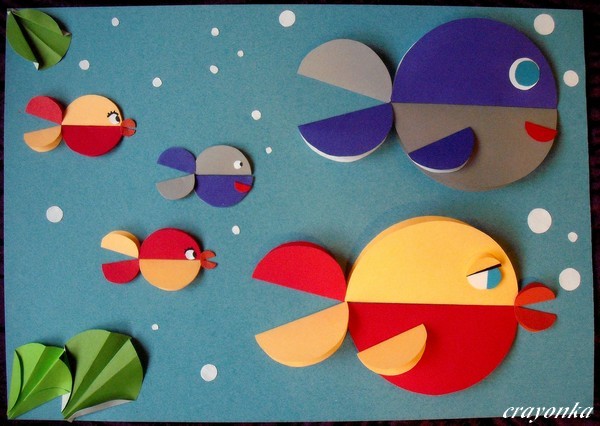              PRZEDSZKOLE MIEJSKIE W LIDZBARKUPraca kółka plastycznego „ Magiczne koła i kwadraty” opierać się będzie na pozycji pani Doroty Dziamskiej „ Magiczne kółeczka czyli origami płaskie z koła” i „ Magiczne kwadraty czyli origami płaskie z kwadratu”. Program przeznaczony jest  do realizacji na zajęciach dodatkowych z dziećmi zdolnymi  w grupie 6 latków. Zajęcia odbywać się co dwa  tygodnie po 30 minut.Origami to tradycyjna sztuka składania papieru przekazywana z pokolenia na pokolenie. Jest to ciekawa metoda wspierająca rozwój dziecka. Wielu pedagogów, nauczycieli i psychologów, dostrzegając potencjał, jaki posiada sztuka origami w wychowaniu i kształceniu dzieci, włączyła tę formę pracy w swój program nauczania. Origami pobudza układ nerwowy, integrując w czasie składania papieru pracę obu półkul mózgowych, dzięki temu dziecko odbiera wrażenia, angażując wszystkie możliwe zmysły.Zajęcia koła plastycznego mają za zadanie rozwijać, kształtować, odkrywać talenty, zdolności i zainteresowania dzieci. Sztuka origami, w szczególności origami płaskiego z koła czy kwadratu, uczy dokładności i precyzji manualnej, rozwija inicjatywę twórczą dziecka, zapewnia osiągnięcie sukcesu, motywuje do dalszej pracy, a także uczy dyscypliny. Origami cieszy się dużym zainteresowaniem wśród dzieci, ponieważ sprawia im radość i daje satysfakcję z wykonanej pracy.Założenia programoweNajważniejszymi zadaniami jakie program ma do spełnienia, poza realizacją zadań edukacyjnych i wychowawczych jest:Rozwijanie uzdolnień artystycznych swoich wychowanków poprzez różnorodne formy techniki twórczejRozwijanie zdolności poznawczych i manualnych prowadzących do rozbudzania zainteresowań sztuką origamiBudzenie wrażliwości estetycznej, odkrywanie radości tworzenia pięknaStwarzanie możliwości wyrażania własnych spostrzeżeń, przeżyć i uczuć związanych z uczestnictwem w grupieRozwijanie precyzji manualnejUczenie prostoty, estetyki, dokładności i dyscyplinyKształcenie spostrzegawczości, orientacji w przestrzeni, koordynacji wzrokowo-ruchowejRozwijanie wyobraźni, logicznego myślenia i podzielności uwagiZawarte w planie treści mogą być modyfikowane przez nauczyciela z uwzględnieniem indywidualnego poziomu zdolności artystycznych dzieci.Cele ogólne:Rozwijanie zdolności poznawczych i manualnych prowadzących do rozbudzenia zainteresowań sztuką origami.Budzenie wrażliwości estetycznej, odkrywanie radości tworzenia piękna.Stwarzanie możliwości wyrażania własnych spostrzeżeń, przeżyć i uczuć związanych z uczestnictwem w grupie.Przewidywane  osiągnięcia:wykonuje różnorodne prace stosując poznaną technikę plastyczną,działa według planu, wykonuje prace na dany temat,w swoich pracach wykorzystuje wiadomości dotyczące kształtu i wielkości,układa koła oraz kwadraty według wzoru i bez wzoru,zgina koło bądź kwadrat jednym zagięciem w wyznaczonym miejscu,zgina koło bądź kwadrat w dwóch dowolnych miejscach,nakleja figury na kartkę, tworząc odpowiednią kompozycję,zapełnia całą powierzchnię kartki, kolorując, malując, bądź dorysowując elementy,    nawiązuje kontakt z nauczycielem i kolegą, chętnie rozmawia, samodzielnie zadaje pytaniaprzestrzega zasad i reguł pracy w zespole.Metody pracy:Słowne: instrukcja, burza mózgówCzynne: zadań stawiania dzieciomOglądowe: prezentacja gotowych prac plastycznychFormy pracy:IndywidualnaGrupowaŚrodki dydaktyczne:Kolorowe kartki, nożyczki, klej, kredkiLiteratura pomocnicza:D. Dziamska „ Magiczne kółeczka czyli origami płaskie z koła”                                                Warszawa2003, wyd. BISD. Dziamska „ Magiczne kwadraty czyli origami płaskie z kwadratu” Warszawa 2003, wyd. BISK. Klimas „ Origami. Sztuka składania papieru” Młodzieżowa Agencja Wydawnicza 1988Ewaluacja programu:Obserwacja i dostosowanie działań do możliwości dzieci.      Wystawa prac na tablicy. Zbieranie prac z przebiegu programu do teczek dzieci.Fotografowanie prac dzieci, prezentacja na stronie internetowej przedszkolaTematyka spotkań: Listopad  - do wyboru: „Muchomor”, „ Mój portret”, „ Jesienne drzewo”, „ Jeż”, 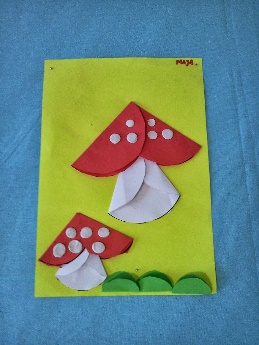 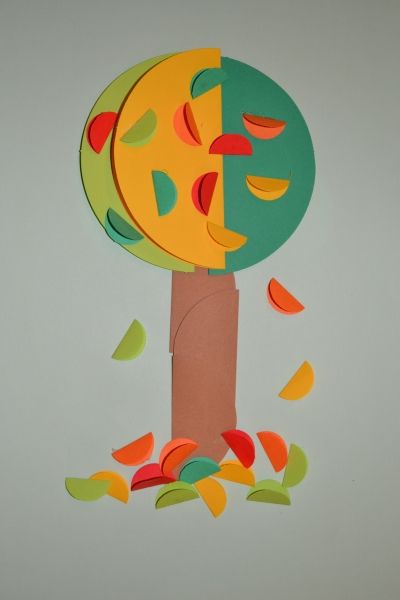 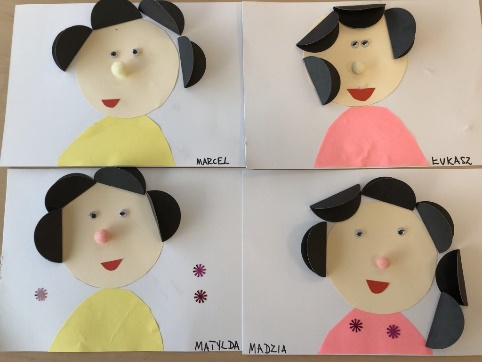 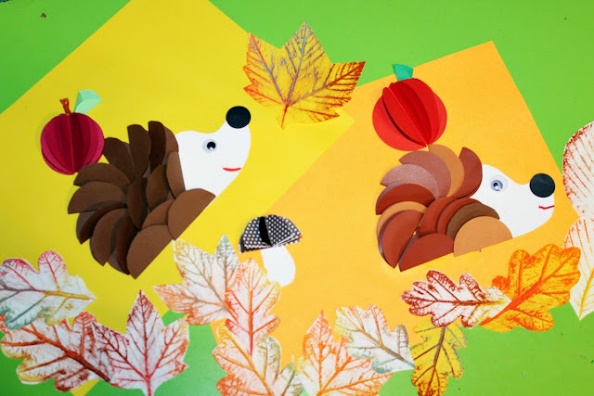 Grudzień - do wyboru:  „ Choinka”, „ Mikołaj”, „ Aniołek”, 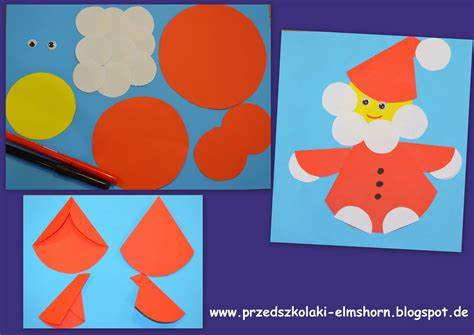 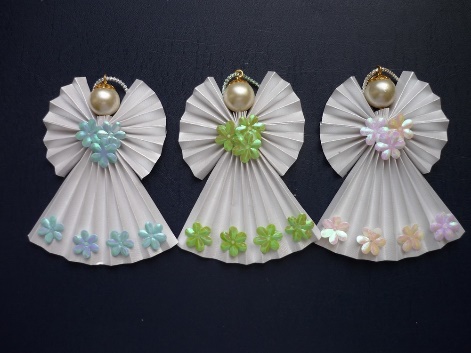 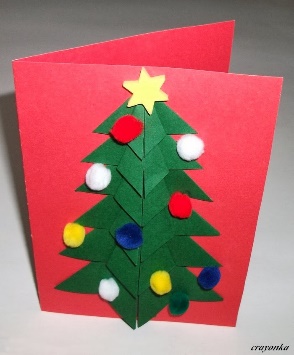 Styczeń - do wyboru:  „ Bałwan”, „ Pingwin”, „Babcia i Dziadek”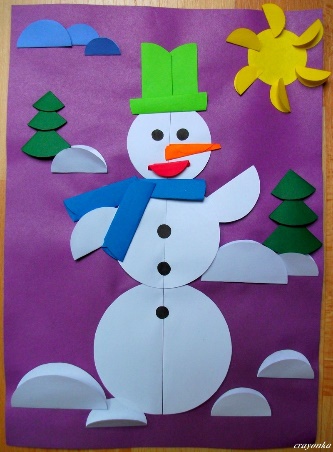 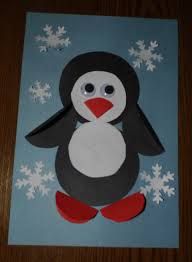 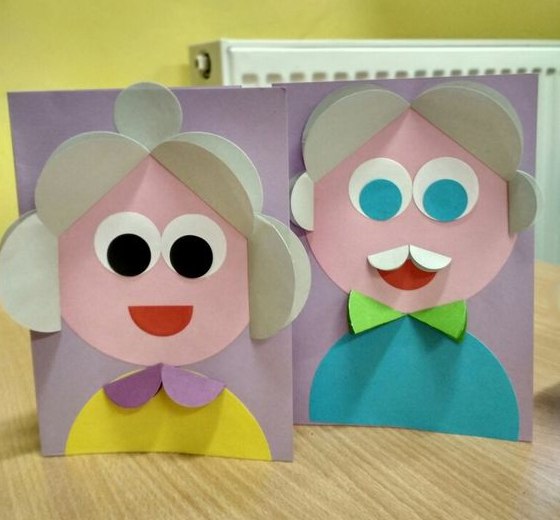 Luty - do wyboru: „ Jeż”, „ Sowa na gałęzi”, „ Domek”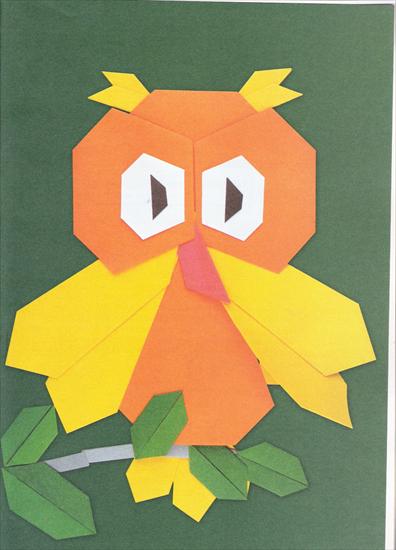 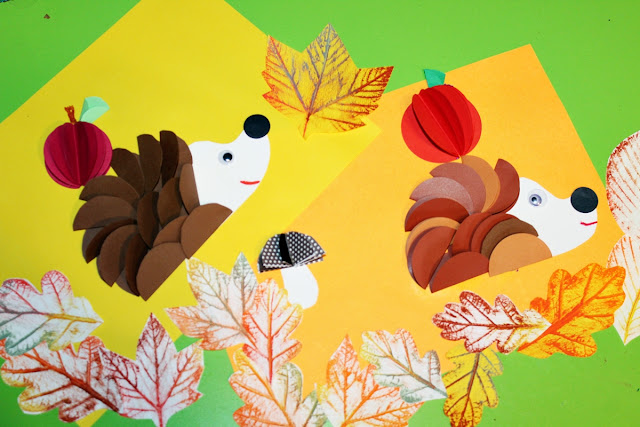 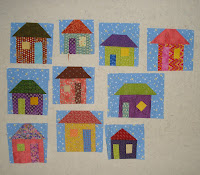 Marzec  - do wyboru: „ Mały czarodziej” , „ Bocian”, „ Zajączek”, „ Las”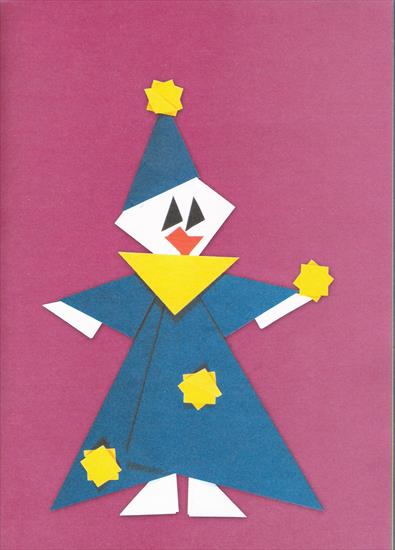 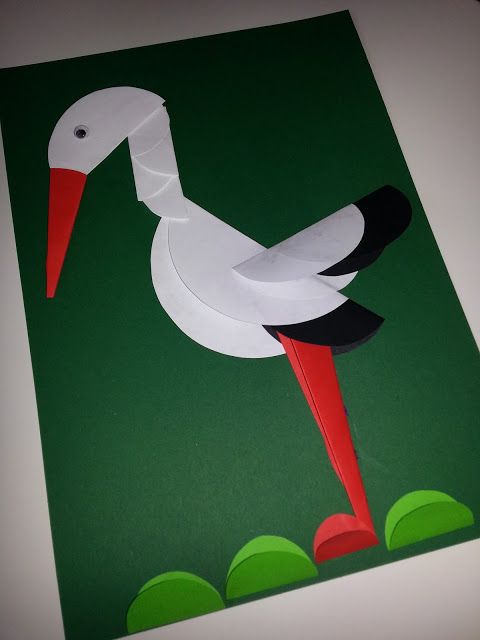 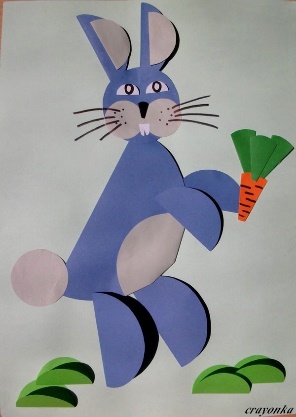 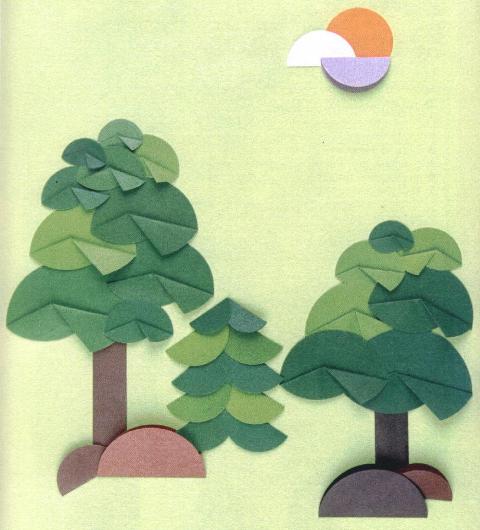 Kwiecień - do wyboru: „ Kurczaki ”, „ Kwiatek”, „ Słoń”, 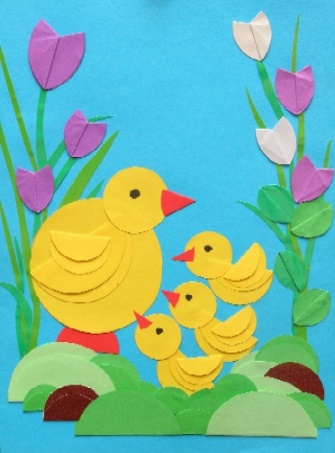 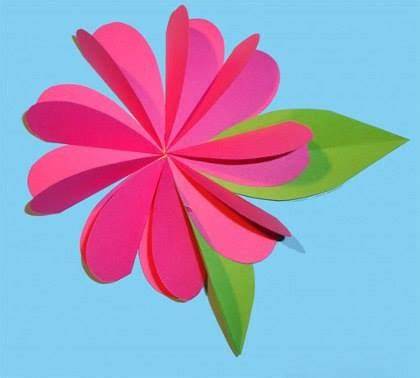 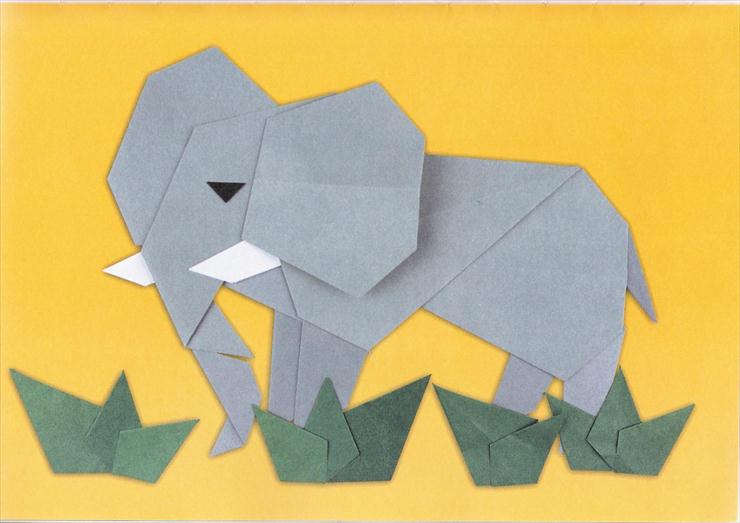 Maj  - do wyboru: „ Żaba”, „Biedronka”, „ Kwiaty dla Mamy”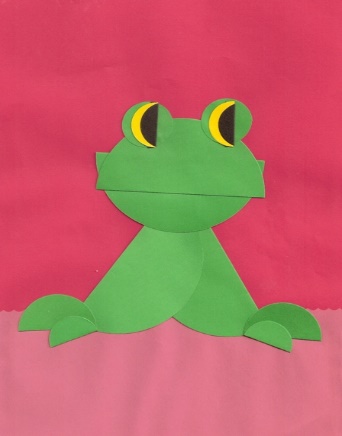 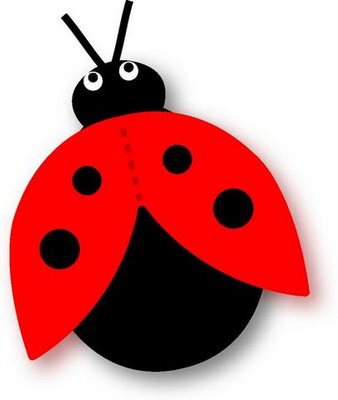 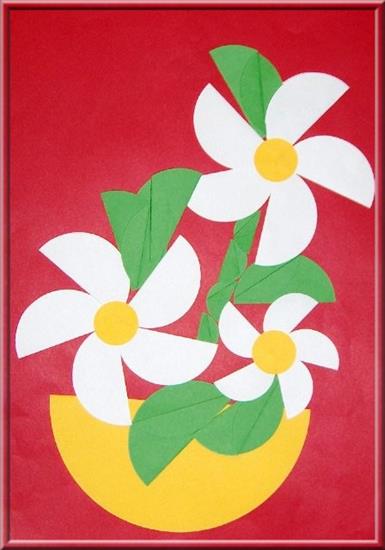 Czerwiec - do wyboru:  „Rybka”,  „ Motyl”, „ Letnia łąka”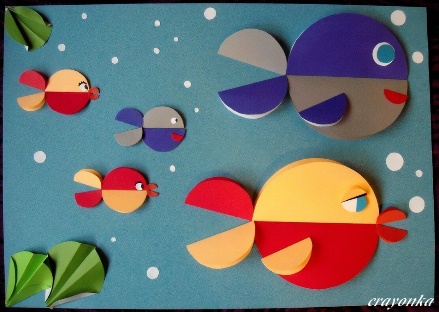 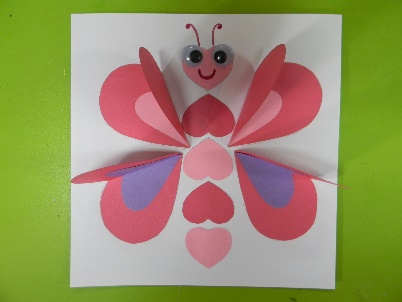 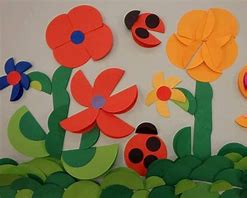 